CALENDARIO LITURGICO SETTIMANALEDal 19 al 26 Marzo  2017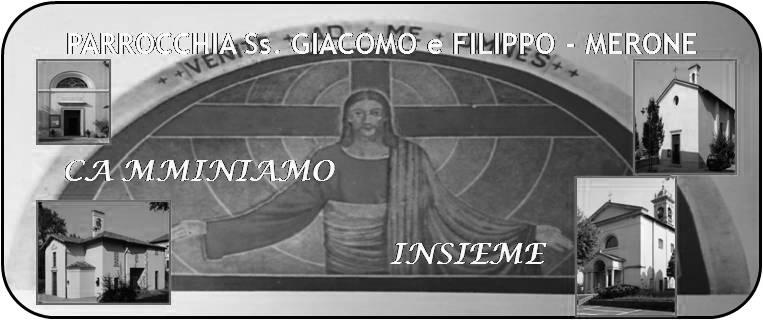 19 Marzo  2017                                                       Anno V, n°209Perchè gli esercizi spirituali?Stiamo vivendo il periodo santo della quaresima. Periodo che dovrebbe aiutarci a riflettere e a pregare per  arrivare a Pasqua consapevoli del grande dono che Gesù ci fa con la sua risurrezione. E allora quale modo migliore di ritrovarsi insieme, con intensità a pregare? Come già abbiamo fatto nei giorni della madonna pellegrina così ancora una volta troviamo il tempo per Gesù, un tempo prezioso, in cui insieme cercare la giusta spinta di entusiasmo per riempire il nostro cuore della gioia dell’incontro con il Signore.Non  lasciamoci sfuggire questa opportunità. Costa qualche sacrificio ma è proprio la quaresima che ci insegna che il sacrificio e la penitenza preparano il cuore ad accogliere meglio Gesù.Don Marco«Signore Gesù,
che ripeti anche a noi:
“In questa città
io ho un popolo numeroso”,
aiutaci a pensare e a sentire come Te.
Ti ringraziamo per il dono
di Papa Francesco
pellegrino tra noi
per confermarci nella fede.
Concedici di seguirlo con amore filiale.
La Madonnina,
Tua e nostra dolcissima Madre
vegli su tutti i suoi figli,
asciughi le lacrime dai loro occhi,
specialmente quelle dei bambini,
degli ammalati, degli anziani,
di chi è nell’ombra della morte.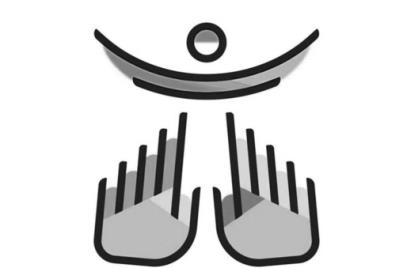 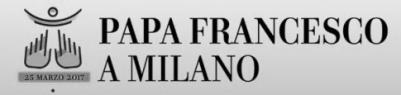 VITA  DI  COMUNITÀLunedì 20 marzo ore 18.00 santa Messa in onore di San GiuseppeSabato 25 Marzo incontro con il Papa. La messa delle ore 17.00 di sabato 25 Marzo è SOSPESAVenerdì 31 Marzo ore 20.30 via crucis zonale a Lecco dalla basilica della Vittoria con il Cardinale arcivescovo. E’ sospesa la via crucis parrocchiale della sera.Sabato 1 Aprile alle ore 7.00 nella chiesa di Pompei rosario e santa messa in onore del cuore immacolato di Maria. Iniziamo questa bella tradizione dei primi sabati del mese come frutto della visita della madonna di Fatima nella nostra parrocchia. Al termine della messa affideremo ancora la nostra comunità alla protezione materna della beata Vergine.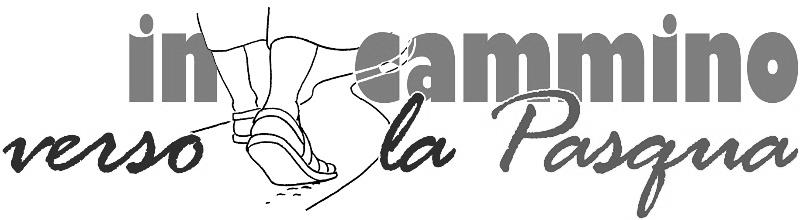 Esercizi spirituali parrocchiali“Il coraggio di una fede irragionevole”Mercoledì 22 Marzo“ Il coraggio di una fede irragionevole agli occhi del mondo”Ore 6.30 s. MessaOre 8.30- 10.30 lodi e adorazione eucaristica, confessioniOre 15.00 catechesi per la terza età e recita del santo rosarioOre 17.15 a Moiana rosario meditato e Santa MessaOre 20.30 s. Messa in parrocchia e predicazione sul tema della giornata, possibilità di confessarsiGiovedì 23 Marzo“La Grazia e la responsabilità di essere popolo di Dio”Ore 6.30 s. MessaOre 8.30- 10.30 lodi e adorazione eucaristica, confessioniOre 14.30 catechesi dei ragazziOre 17.15 a Santa Caterina rosario Meditato e Santa MessaOre 20.30 Santa Messa e predicazione sul tema della giornata, possibilità di confessarsi.Venerdì 24 Marzo“Essere nel mondo ma non essere del mondo”Ore 6.30 lodi e meditazioneOre 9.00 – 10.30 possibilità di confessioniOre 15.00 Via crucis e riflessioneOre 18.00 via crucis e riflessioneOre 20.30 via crucis e predicazione sul tema della giornata a conclusione benedizione solenne con la reliquia della santa CroceDOM.19Terza domenica di Quaresima  7.30  8.3010.3017.3018.00Maroni Luigi e Giuseppinaa S. Caterina: Borgonovo Giuseppe e TeresinaPRO POPULOVesperiCorti VittorioLUN. 20San Giuseppe  8.0018.00a S. Caterina:  S. Messa Sr. Silvia, Elena, Fam. Redaelli, Pennisi Giacomo, Fresta Carmela MAR. 21Feria 18.00Fam Gormoldi,Maria, Ambrogio e Biagio                                         MER. 22Feria  6.3018.0020.30Santa Messaa S. Francesco: Colombo Amalia, Giuseppina, Spreafico Severina      S. MessaGIO. 23Feria6.3016.0018.0020.30Santa Messaalla residenza Anziani: S. Messaa S. CaterinaFam. Spadoni e Bruschi, Negri Giuseppe       Santa MessaVEN. 24Feria Aliturgica 15.0018.0020.30Via crucisVia crucis Via crucisSAB. 25Messe Vigilari 15.0017.0018.00Confessioni a S. Francesco: SOSPESALuigia PeregoDOM. 26Quarta domenica di quaresima  7.30  8.3010.3017.3018.00Ratti Dozio, Giuseppe e Carolina Rivaa S. Caterina: Tina, Piero e LeonardaPRO POPULOVesperiIsacchi Luisa